综合性学习　身边的文化遗产教学目标1.了解什么是文化遗产及我们身边有哪些文化遗产。2.通过搜集身边的文化遗产，积极参加有关文化遗产的推荐、评选、撰写申请报告等各项活动，培养语文综合实践能力。3.认识保护我国文化遗产的意义，增强继承和弘扬中华民族优秀传统文化的意识。重点难点1.通过搜集身边的文化遗产，积极参加有关文化遗产的推荐、评选、撰写申请报告等各项活动，培养语文综合实践能力。2.认识保护我国文化遗产的意义，增强继承和弘扬中华民族优秀传统文化的意识。教学方法探究、讨论、合作法。教学准备课件课时安排1课时教学过程一、导入新课自由分成学习小组，做好活动计划，分配小组成员活动任务，围绕“身边的文化遗产”的主题搜集资料，做好活动笔记，准备活动资料。二、整体感知1.文化遗产从形态上分为物质文化遗产和非物质文化遗产。2.物质文化遗产又称有形文化遗产，是指具有历史、艺术和科学价值的文物，包括古遗址、古墓葬、古建筑、石窟寺、石刻、壁画、近代现代重要史迹及代表性建筑等不可移动文物，历史上各时代的重要实物、艺术品、文献、手稿、图书资料等可移动文物，以及在建筑式样、分布均匀或与环境景色结合方面具有突出普遍价值的历史文化名城（街区、村镇）。3.非物质文化遗产又称无形文化遗产，是指各种以非物质形态存在的与群众生活密切相关、世代相承的传统文化表现形式，包括口头传统，传统表演艺术，民俗活动和礼仪与节庆，有关自然界和宇宙的民间传统知识和实践，传统手工艺技能等以及与上述传统文化表现形式相关的文化空间。其最大特点是不脱离民族特殊的生产生活方式，是民族个性、民族审美习惯的“活”的显现。非物质文化遗产是确定文化特性、激发创造力和保护文化多样性的重要因素，在不同文化相互协调中起着至关重要的作用。4.自2006年起，将每年6月的第二个星期六定为我国的“文化遗产日”，2016年调整设立为“文化和自然遗产日”。三、合作探究1.文化遗产推荐与评选。小组分工合作，寻找“文化遗产”。先寻找，再通过回忆、访问等形式，找出身边符合条件的项目，制作成卡片。2.实地考察，写出相关的报告。3.召开班级模拟答辩会。4.活动结束后，以“我与文化遗产”为话题写一篇作文。四、拓展延伸1.某班开展“走近剪纸”的语文实践活动，请你完成以下任务。（1）【剪纸知识】根据下面的材料，从三个方面概括中国剪纸的特点。早在汉代，随着造纸术的发明，剪纸就出现了。日月星辰，山水花木，人物鸟兽，故事传说都是剪纸的素材。剪纸剪法上有阳剪，即留下勾画形象的线条；阴剪，即剪去线条留下平面；有二者结合的阴阳剪、折叠纸而剪的对称剪、阴影剪、图案剪等。明确：历史悠久、取材广泛、剪法多样。（2）【剪纸欣赏】请你仔细观察下面这幅剪纸作品，描绘画面内容，并揭示其寓意。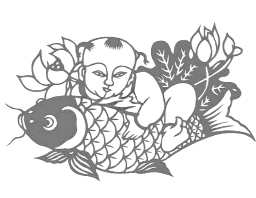 明确：画面内容：一个胖小孩怀抱一条肥大的鱼，小孩身后两侧是荷叶、荷花。寓意：连年有鱼（年年有鱼或喜庆有鱼，“余”字亦可）。（3）【我看剪纸】班里有些同学认为剪纸艺术已经落伍了，没必要发扬光大。请用简明的语言阐述你的观点。明确：（示例一）我认为这种说法不可取。剪纸是民族艺术，是中华瑰宝。它经历漫长的岁月发展到今天就说明了这一点，因此，我们更要发扬光大。（示例二）我认为这种说法可取。剪纸太古老了，已经跟不上当代社会的发展，也很难融合新时代审美的因素，没必要发扬光大。五、达标检测在潍坊国际风筝会志愿者活动中，你参与文字编辑工作。请阅读下面的三则材料，完成任务。材料1　战国时期，思想家墨子在鲁山（潍坊境内）“斫木为鸢，三年而成”。到了清代，潍县城里的风筝作坊已有30多家,商贾云集，生意兴隆。①1988年，世界风筝联合会确定潍坊为世界风筝都。②2006年，潍坊风筝制作工艺被国务院批准列入第一批国家级非物质文化遗产名录。风筝成了潍坊的城市名片和文化象征。材料2　潍坊风筝的制作工艺非常精湛：先用竹材精巧地扎成骨架，再把纸、绢、绸等细心地糊到骨架上，然后独具匠心地绘制出色彩艳丽的图案。潍坊风筝融入了潍县木版年画技法和宫廷风筝庄重典雅的风格后，具有了很高的艺术价值。传承和创新使潍坊风筝既有娱乐、运动方面的实用性，又有造型、绘画方面的艺术性。材料3　“草长莺飞二月天，拂堤杨柳醉春烟。儿童散学归来早，忙趁东风放纸鸢。”古代有很多表现儿童放风筝的画作，下面是其中两幅。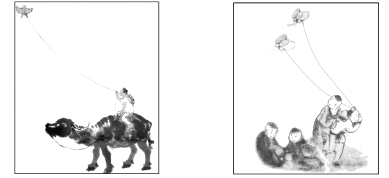 （1）为使解说词句式协调，语脉贯通，请你改写“材料1”画线句中的一句，使它与另一句句式一致。答案：①1988年，潍坊被世界风筝联合会确定为世界风筝都。或：②2006年，国务院批准把潍坊风筝制作工艺列入第一批国家级非物质文化遗产名录。（2）请结合“材料1”“材料2”，简要概括潍坊风筝的三个特点。不超过20字。答案：①历史悠久；②工艺精湛；③实用性和艺术性兼具。（3）请选择“材料3”中的一幅图画，描述画面内容。要求：至少使用动作、神态和心理描写中的两种，不超过100字。答案：（示例一）四个儿童在放风筝。其中两人小心翼翼地牵着线，一边小跑一边抬头望着已经升上天空的风筝，紧张而又充满希望。另外两个蹲在地上整理着风筝，显现出焦急而又期待的神色。（示例二）一个儿童骑在牛背上放风筝。他一只手漫不经心地牵着牛缰绳，另一只手小心翼翼地牵着风筝线，抬头仰望风筝，目不转睛。老牛伸头向前，两眼望天，似乎也被风筝吸引了。（老牛伸头向前，两眼显出迷茫的神色：“你这是在放谁？”）六、课堂小结通过这一活动，让学生根据亲身经历来思考历史和现实、文化和人文间的关系，并从这一角度去理解文化遗产。七、布置作业以“我与文化遗产”为话题写一篇作文。八、教学反思